●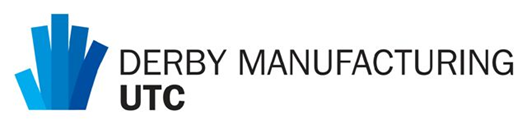 Developed by: School Business ManagerDate of Issue: 30th June 2016Job Description and Person SpecificationJob Title:	Faculty Leader Salary/Grade:	TLR 1.2   Hours of Work:        As per teacher contract                                        Location/Address:	Derby Manufacturing UTC, Locomotive Way, Derby, DE24 8PUThere is an expectation that all adults who work at Derby Manufacturing UTC will:Create opportunities to support the College vision.Have respect and care for students and all other adults.Set the highest possible standards through the ways in which we behave,talk to each other and strive for excellence in all that we do.Support the College uniform policy for students and echo this throughprofessional and business-like mode of dress as stipulated in the college dress code.DMUTC is committed to safeguarding and promoting the welfare of children and young people and expects all staff; Newly Qualified Teacher’s and volunteers to share this commitment.Relationships:  Responsible to:  Assistant Principal Teaching and LearningResponsible for:  Operational/Strategic Leadership of FacultyMain Purpose and Object:Safe Working Practices for Adults working with Children- It is the responsibility of each employee to carry out their duties in line with DMUTC’s ethos and culture of safe working practices for Adults working with Children, and be sensitive and caring to the needs of the disadvantaged, promoting a positive approach to a harmonious working environment. Each employee should act as an exemplar on these issues and must, where appropriate, identify and monitor training for themselves and any employees they are responsible for.Freedom of Information Act and Data Protection Act - The post holder is required to comply with the above legislation and maintain awareness of the college’s policies and procedures relating to the Freedom of Information and Data Protection Acts. Attention is specifically drawn to the need for confidentiality in handling personal data and the implications of unauthorised disclosure. Equality and Diversity - The post holder will be required to comply with and maintain awareness of DMUTC’s policies relating to Equality and Diversity. Health and Safety - The post holder must at all times carry out his/her responsibilities with due regard to DMUTC’s policy, organisation and arrangements for Health and Safety at Work.Flexibility - All staff within the college will be expected to accept reasonable flexibility in working arrangements and the allocation of duties to reflect the changing roles and responsibilities of Education and Children's Services. Any changes arising will take account of salary and status. They will also be subject to discussion with individuals or sections affected and with appropriate Trades Unions.Probationary Period – The post holder should be able to do the job competently after 6 months.Performance Appraisal – To participate in the UTC Performance Management Programme; agree an action plan; and undertake the required training in order to update skills and meet the requirements of the UTC and Departmental Strategic PlansTraining & Professional Development - To take full responsibility for personal professional development and trainingThese duties are not exhaustive and may be varied from time to time.This is a description of the job as it is at present constituted.  It is the practice of the UTC to periodically examine employees’ job descriptions and to update them to ensure they relate to the job as then being performed, or to incorporate whatever changes are being proposed.  This procedure is jointly conducted by each manager and those working directly to him/her.  You are expected to participate fully in such discussion and, in connection with them, to re-write your job description to bring it up-to-date if this is considered necessary or desirable, and to discuss it with your line manager.  It is the UTC’s aim to reach agreement on reasonable changes, but if agreement is not possible the UTC reserves the right to insist on changes to your job description after consultation with you.